PROTOCOLO DE TRABAJO EN LABORATORIO – COVID-19Medidas de trabajo específicas  en este laboratorio que complementan la “Instrucción de medidas a implementar en el retorno a la actividad presencial en la Universidad de Zaragoza tras confinamiento decretado por alerta sanitaria Covid-19” emitida por la UPRL y con el “protocolo interno de trabajo en los laboratorios del INA en el retorno tras la alerta sanitaria Covid-19”.LAB 7.2.02DISTRIBUCIÓNNORMATIVA ESPECÍFICA:1.- Puertas: abierto el ala principal  durante toda la jornada laboral.2.- EPIS: será obligatorio el uso de bata, gafas y mascarillas FFP2/FFP3. Si estas mascarillas tienen válvula de exhalación también será obligatoria una mascarilla quirúrgica.2.- Acceso: acceder sólo si es posible respetar la ocupación.3.-Ocupación: Como máximo habrá 5 personas en el interior del laboratorio. En cada área habrá un máximo de 3 personas.4.- Limpieza: Antes y después de la ocupación de una zona, limpiar todo lo que hayamos usado o se vaya a utilizar incluido mesas de trabajo,  teclado y ratón con el material de limpieza dispuesto al efecto. Minimizar el uso de material común, empleando en la medida de lo posible el material personal.5.-Movimiento: Minimizar los movimientos a otros laboratorios recogiendo todo el material que necesitéis para vuestra experimentación en una sola vez en la medida de lo posible.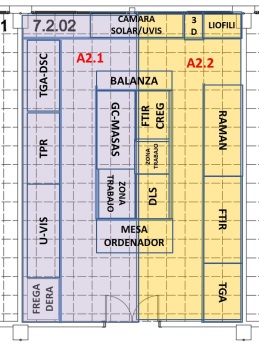 